                                                                                                                                 “Azərbaycan Xəzər Dəniz Gəmiçiliyi”			                       			 	Qapalı Səhmdar Cəmiyyətinin 					       			“ 01 ”  Dekabr 2016-cı il tarixli		“216” nömrəli əmri ilə təsdiq edilmişdir.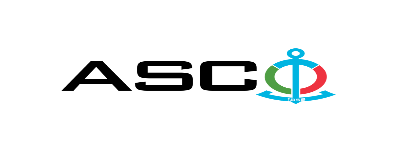 “AZƏRBAYCAN XƏZƏR DƏNİZ GƏMİÇİLİYİ” QAPALI SƏHMDAR CƏMİYYƏTİ        SÜZGƏCLƏRİN SATINALINMASI MƏQSƏDİLƏ AÇIQ MÜSABİQƏ ELAN EDİR.MÜSABİQƏ №AM-039/2019                                                                     “AXDG” QSC-nin Satınalmalar Komitəsi(İddiaçı iştirakçının blankında)AÇIQ MÜSABİQƏDƏ İŞTİRAK ETMƏK ÜÇÜN MÜRACİƏT MƏKTUBU___________ şəhəri                                                                          “__”_______20_-c- il___________№           							                                                                                          “AXDG” QSC-nin Satınalmalar Komitəsinin Sədricənab C.Mahmudluya,Hazırkı məktubla [iddiaçı podratçının tam adı göstərilir] (nin,nun,nın) “AXDG” QSC tərəfindən “__________”ın satın alınması ilə əlaqədar elan edilmiş [iddiaçı tərəfindən müsabiqənin nömrəsi daxil edilməlidir]nömrəli açıq  müsabiqədə iştirak niyyətini təsdiq edirik.Eyni zamanda [iddiaçı podratçının tam adı göstərilir] ilə münasibətdə hər hansı ləğv etmə və ya müflislik prosedurunun aparılmadığını, fəaliyyətinin dayandırılmadığını və sözügedən satınalma müsabiqəsində iştirakını qeyri-mümkün edəcək hər hansı bir halın mövcud olmadığını təsdiq edirik. Əlavə olaraq, təminat veririk ki, [iddiaçı podratçının tam adı göstərilir] “AXDG” QSC-yə aidiyyəti olan şəxs deyildir.Tərəfimizdən təqdim edilən sənədlər və digər məsələlərlə bağlı yaranmış suallarınızı operativ cavablandırmaq üçün əlaqə:Əlaqələndirici şəxs: ____________________________ Əlaqələndirici şəxsin vəzifəsi: ____________________ Telefon nömrəsi: ______________________________ Faks nömrəsi: ________________________________ Elektron ünvan: _______________________________ Qoşma: İştirak haqqının ödənilməsi haqqında bank sənədinin əsli – __ vərəq.________________________________                                   _______________________                   (səlahiyyətli şəxsin A.A.S)                                                                                                        (səlahiyyətli şəxsin imzası)_________________________________                                                                  (səlahiyyətli şəxsin vəzifəsi)                                                                                                                          M.Y.SÜZGƏCLƏRİN SİYAHISIYerli müəssisələrin Tədarük şərti yalnız DDP ilə qəbul olunur və qiymət təklifi yalnız manat ilə qəbul olunacaq. Digər şərtlər qəbul olunmayacaq.Hüquqi və fiziki şəxs hər Müsabiqə predmeti üzrə bir iddiaçı qismində iştirak edə bilər və iddiaçı kimi yalnız bir təklif verə bilərQiymət təklifi təqdim olunarkən hər bir malın qarşısında markası, mənşə sertifikatı və istehsalçı ölkənin qeyd edilməsi mütləqdir əks təqdirdə təklifiniz qəbul edilməyəcəkdir.Müsabiqədə qalib gəlmiş şirkət müqavilə bağlanmamışdan öncə nümunələrini təqdim edib razılaşdırmalıdır.Texniki suallarla bağlı  Müsabiqədə qalib elan olunan iddiaçı şirkət ilə satınalma müqaviləsi bağlanmamışdan öncə “Azərbaycan Xəzər Dəniz Gəmiçiliyi” Qapalı Səhmdar Cəmiyyətinin Satınalmalar qaydalarına uyğun olaraq iddiaçının yoxlanılması həyata keçirilir. Həmin şirkət bu linkə (tender@asco.az) keçid alıb xüsusi formanı doldurmalı və ya aşağıdakı sənədləri təqdim etməlidir:Şirkətin nizamnaməsi (bütün dəyişikliklər və əlavələrlə birlikdə)Kommersiya hüquqi şəxslərin reyestrindən çıxarışı (son 1 ay ərzində verilmiş)Təsisçi hüquqi şəxs olduqda, onun təsisçisi haqqında məlumatVÖEN ŞəhadətnaməsiAudit olunmuş mühasibat uçotu balansı və ya vergi bəyannaməsi (vergi qoyma sistemindən asılı olaraq)/vergi orqanlarından vergi borcunun olmaması haqqında arayışQanuni təmsilçinin şəxsiyyət vəsiqəsiMüəssisənin müvafiq xidmətlərin göstərilməsi/işlərin görülməsi üçün lazımi lisenziyaları (əgər varsa)Qeyd olunan sənədləri təqdim etməyən və ya yoxlamanın nəticəsinə uyğun olaraq müsbət qiymətləndirilməyən şirkətlərlə müqavilə bağlanılmır! Müsabiqədə iştirak etmək üçün təqdim edilməli sənədlər:Müsabiqədə iştirak haqqında müraciət (nümunə əlavə olunur);İştirak haqqının ödənilməsi barədə bank sənədi;Müsabiqə təklifi İlkin mərhələdə müsabiqədə iştirak haqqında müraciət (imzalanmış və möhürlənmiş) və iştirak haqqının ödənilməsi barədə bank sənədi ən geci 15.05.2019-cu il, Bakı vaxtı ilə saat: 18.00-a qədər Azərbaycan, rus və ya ingilis dillərində “Azərbaycan Xəzər Dəniz Gəmiçiliyi” Qapalı Səhmdar Cəmiyyətinin (bundan sonra “AXDG” QSC) yerləşdiyi ünvana və ya əlaqələndirici şəxsin elektron poçtuna təqdim olunmalıdır.Satın alınması nəzərdə tutulan mal, iş və xidmətlərin siyahısı (təsviri) əlavə olunur.İştirak haqqının məbləği və əsas şərtlər toplusunun (müsabiqəyə dəvət sənədlərinin) əldə edilməsi:Müsabiqədə iştirak etmək istəyən iddiaçılar aşağıda qeyd olunmuş məbləğdə iştirak haqqını “AXDG” QSC-nin bank hesabına ödəyib, ödənişi təsdiq edən sənədi birinci bölmədə müəyyən olunmuş vaxtdan gec olmayaraq “AXDG” QSC-yə təqdim etməlidir. Bu tələbləri yerinə yetirən iddiaçılar satınalma predmeti üzrə əsas şərtlər toplusunu elektron və ya çap formasında əlaqələndirici şəxsdən elanın III qrafasında göstərilən tarixədək həftənin istənilən iş günü saat 09:30-dan 17:30-a kimi ala bilərlər.  50 AZN (ƏDV-ilə)  manat və ya ekvivalent məbləğdə ABŞ dolları və AVRO ilə ödənilə bilər  Hesab nömrəsi: İştirak haqqı “AXDG” QSC tərəfindən müsabiqənin ləğv edilməsi halı istisna olmaqla heç bir halda geri qaytarılmır!Müsabiqə təklifinin təqdim edilməsinin son tarixi və vaxtı:Müsabiqədə iştirak haqqında müraciəti və iştirak haqqının ödənilməsi barədə bank sənədini birinci bölmədə qeyd olunan vaxta qədər təqdim etmiş iştirakçılar, öz müsabiqə təkliflərini bağlı zərfdə (bir əsli və 2 surəti olmaqla) 27.05.2019-cu il, Bakı vaxtı ilə saat:15.00-a qədər “AXDG” QSC-yə təqdim etməlidirlər.Göstərilən tarixdən və vaxtdan sonra təqdim olunan təklif zərfləri açılmadan geri qaytarılacaqdır.Müsabiqədə tətbiq edilən qaydalar və “AXDG” QSC-nin müstəsna hüququ barədə məlumat:Müsabiqə “AXDG” QSC-nin 12 iyun 2014-cü il tarixli 99 nömrəli əmrinə və həmin əmrlə təsdiq olunmuş “Azərbaycan Xəzər Dəniz Gəmiçiliyi” Qapalı Səhmdar Cəmiyyəti üzrə satınalmaların təşkili və idarə olunması Qaydaları”na uyğun keçiriləcəkdir.“Azərbaycan Xəzər Dəniz Gəmiçiliyi” Qapalı Səhmdar Cəmiyyəti üzrə satınalmaların təşkili və idarə olunması Qaydaları”na uyğun olaraq “AXDG” QSC-nin bütün müsabiqə təkliflərini rədd etmək və müsabiqəni ləğv etmək hüququ vardır.Satınalan təşkilatın ünvanı:Azərbaycan Respublikası, Bakı şəhəri, AZ1029 (indeks), Heydər Əliyev prospekti 152, “Çinar Plaza” 24-cü mərtəbə, “AXDG” QSC-nin satınalmalar komitəsi.Əlaqələndirici şəxs:Cəlilov Vüqar“AXDG” QSC-nin Satınalmalar Komitəsinin katibiTelefon nömrəsi: +994 12 404 37 00 (1132)Elektron ünvan: tender@asco.az Hüquqi məsələlər üzrə:Telefon nömrəsi: +994 50 352 99 88Elektron ünvan: Huquq.meslehetcisi@asco.azMüsabiqə təklif zərflərinin açılışı tarixi, vaxtı və yeri:Zərflərin açılışı 27.05.2019-cu il tarixdə, Bakı vaxtı ilə saat 16.30-da  elanın V bölməsində göstərilmiş ünvanda baş tutacaqdır. Müsabiqənin qalibi haqqında məlumat:Müsabiqənin qalibi haqqında məlumatı “AXDG” QSC-nin veb-səhifəsinin elanlar bölməsində əldə etmək olar. Müsabiqənin digər şərtləri:  №Mal-materialın adı
  Ölçü vahidi Cəmi
  №Mal-materialın adı
  Ölçü vahidi Cəmi
1Yağ süzgəci "ULVA" H=335 413095 "6PA4L185VG" mühərriki üçün ədəd502Yanacaq süzgəci  elementi  51.12503 - 0025 "MAN -2840" mühərriki üçünədəd2003Yanacaq süzgəcinin elementi 160-12-042 "4Ç10,5/13" mühərriki üçünədəd1004Yağ süzgəcinin elementi 204A-10112023 "YAZ-204" mühərriki üçünədəd205Hava süzgəci  51.08401 - 6012 "MAN -2840" mühərriki üçünədəd2006Hava süzgəci 1615938801   1613800400   "XATS -156" mühərriki üçünədəd1207Yağ süzgəcinin  elementi 51. 05504 - 0104ədəd2008Yağ süzgəci  LF - 691 Aədəd1009Hava süzgəci 22-403 "Deutz BF6M10115M"ədəd3210Yağ süzgəci 01174418 "Deutz" mühərriki üçünədəd17211Hava süzgəci 23487457 STDədəd1012Hava süzgəci 22130223ədəd1013Hava süzgəci 39903265ədəd1014Süzgəc elementi 23566938 separator üçünədəd1015Yağ süzgəci 39911631ədəd1016Hava filtri  612600111407  DGR  150/1500 mühərriki üçünədəd15017Yanacaq filtri 6126000081335 DQR 150/1500 mühərriki üçünədəd25018Yanacaq filtri 6126000081334 DQR 150/1500 mühərriki üçünədəd25019Yağ filtri 61000070005 DGR 150/1500 mühərriki üçünədəd25020Yanacaq filtri 1000588583ədəd5021Yağ filtri 1000424655ədəd5022Yanacaq filtri 1000422384ədəd5023Yanacaq süzgəci 01181245 "Deutz" mühərriki üçünədəd7224Yağ süzgəci LF - 9009ədəd4025Yanacaq süzgəci  FF-105D Fleetguardədəd4026Hidravlik yağ süzgəci   97700RR F0907ədəd3027Hidravlik yağ süzgəci   95379RR F1024ədəd3028Yağ süzgəci   F - 0841ədəd5029Yanacaq süzgəci  FC-2520 L-007 BS-KRF 1237ədəd5030Yanacaq süzgəci  3931063ədəd3031Yanacaq süzgəci  3908616ədəd3032Hidravlik yağ süzgəci   D-68775 Ketsch 290 P 10-C00-0-Pədəd2033Yağ süzgəcinin elementi  NARVA  375-00  ədəd20034Yağ süzgəci  01174421 (TD226B)ədəd20035Yağ süzgəci P 164176 (US316/2075) Donaldsonədəd10036Yağ süzgəci N 20211. 6 AL 20/27 mühərriki üçünədəd5037Yağ süzgəci 12272453 ədəd10038Yağ süzgəcinin elementi  12 VB.18.10Bədəd10039Yağ süzgəci 1365425ədəd10040Yağ süzgəci 0031845301   "MTU 12V4000M73" mühərriki üçünədəd10041Yağ süzgəci 847741 "Volvo - penta D7A-BTA" mühərriki üçünədəd5042Yanacaq süzgəci  SP 949/Mədəd10043Yağ süzgəci  P-553771ədəd10044Yağ süzgəci  LF 3368ədəd10045Yanacaq süzgəci  612600080934ədəd20046Yanacaq süzgəci FS 19581ədəd247Yanacaq süzgəci  61500080078ədəd448Yanacaq süzgəci kod:614080295Aədəd449Yanacaq süzgəci şüşəli kod:612630080088ədəd450Yağ süzgəci  LF 3536 ədəd251Yağ süzgəci  kod:6100007005ədəd852Hava  süzgəci AF 26168ədəd253Su süzgəci Ø 32 yivli  (GA75 APİ kompressoru üçün)ədəd1054Hava süzgəci AJAN CNC Plazma 260A dəzgahı üçünədəd1655Yanacaq süzgəci PN 14807000 "Atlas copco" keyfiyyətliədəd4056Yağ süzgəci 1613610500 ED2-MAKS 15 BAR "Atlas copco" keyfiyyətliədəd4057Yağ süzgəci FD 101-012 (volqa 64-010)ədəd658Yanacaq süzgəci  2TF-4ədəd659Turbin süzgəci 13085056  Donaldsonədəd660Yanacaq süzgəci  HENGST H34 WKədəd661Yağ süzgəci  HENGST  E 251 HD11ədəd662Yanacaq süzgəcinin elementi 201-1117036-A "YAZ-204" mühərriki üçünədəd5063Yağ süzgəci  15/1 "Deutz" mühərriki üçünədəd20064Yanacaq süzgəci  20/10 "Deutz" mühərriki üçünədəd200"Dəniz Nəqliyyat Donanması" Təchizat xidməti Xidmət rəisi Yolçuyev Şəmməd 050 370 79 09shammad.yolchuyev@asco.az"Dəniz Nəqliyyat Donanması" Təchizat xidmətinin Anbar təsərrüfatı qrupu Qrup rəhbəri Məmmədov Süleyman 051 454 06 00suleyman.mammadov@asco.az"Xəzər Dəniz Neft Donanması" Təchizat Xidməti Xidmət rəisi İsayev Mahir  050 292 12 32mahir.isayev@asco.az"Xəzər Dəniz Neft Donanması" Təchizat Xidməti Xidmət rəisinin müavini Abdullayev İman 055 555 54 49iman.abdullayev@asco.az"Bibiheybət" Gəmi Təmiri Zavodu Təchizat şöbəsi Şöbə rəisi Quliyev Qulu 050 220 78 20 qulu.quliyev@asco.az"Zığ" Gəmi Təmiri Zavodu Təchizat şöbəsi Şöbə rəisi Bağırov Səbuhi050 458 02 02 
sabuxi.bagirov@asco.az"Zığ" Gəmi Təmiri Zavodu Təchizat şöbəsi Mühəndis Orucova Zöhrə050 350 11 65zohra.orucova@asco.az